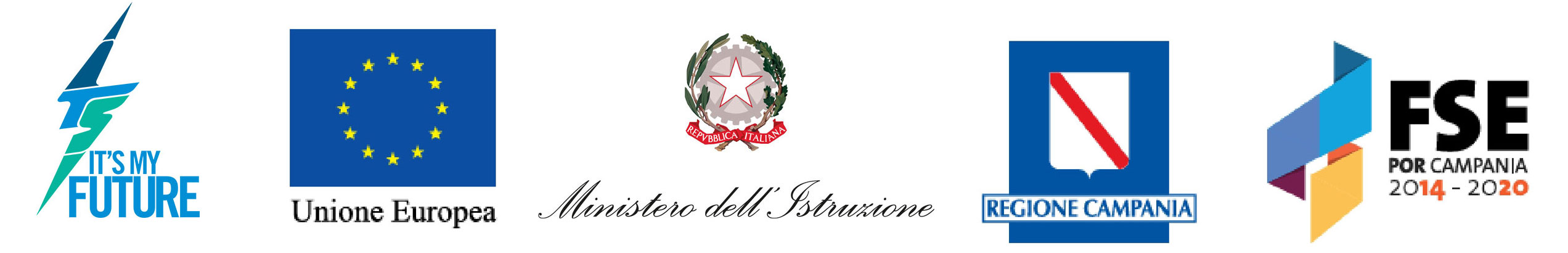 Domanda di iscrizioneIstituto Tecnico SuperioreNuove Tecnologie per il Made in Italy. Sistema Meccanica2021/2023Tecnico superiore per l’automazione ed i sistemi meccatronici. Meccatronica, automazione dei sistemi produttivi e roboticaDecreto Dipartimentale  n.1284 del 02/08/2021 del Ministero dell’Istruzione. Decreto Dirigenziale n.52 del 05/11/2021Fondazione ITS Manifattura Meccanica MA.MEInvio per email (info@itsmame.it) o pec (itsmame4.0@pec.it) oppure
Consegna a mano a Istituto M.T. Cicerone, Via G. Matteotti, 18A, 84036 Sala Consilina (SA) oppureFondazione ITS MA.ME, Villa Campolieto, Corso Resina, 283 - Ercolano (NA)Dati anagrafici  FormazioneLingue straniereEventuali Certificati/attestati che documentano il livello di conoscenza delle lingue straniere (con votazione, data di conseguimento, ente, livello e durata) – soggiorni all’estero per studio e/o lavoro o che documentano conoscenze informaticheCondizione lavorativaCertifico  che le informazioni testé riportate corrispondono al veroData _____________	                                                             Firma   __________________________Informativa all’interessato e consenso ai sensi dell’art. 13 del GDPR - Regolamento UE 2016/679 in materia di privacy  I dati personali, da Lei forniti con il modulo di candidatura, saranno trattati nel pieno rispetto della normativa privacy vigente e verranno da noi utilizzati anche con l’ausilio di strumenti elettronici idonei a garantire la sicurezza e la riservatezza del relativo trattamento.I dati potranno essere comunicati, per finalità connesse allo svolgimento delle attività istituzionali della Fondazione ITS Manifattura Meccanica MA.ME, a soggetti esterni, aziende e società di consulenza per le seguenti finalità:Eventuale selezione e valutazione dei candidati per il Corso;Eventuale selezione dei candidati per stage, assunzioni, collaborazioni presso aziende e società;Finalità didattiche, amministrative e di comunicazione legate alla eventuale selezione e alla gestione della Sua partecipazione al Corso;Elaborazioni statistiche;Invio di informative circa le attività che realizzerà la Fondazione ITS Manifattura Meccanica MA.ME.Il conferimento di tali dati è necessario per valutare il profilo degli aspiranti e la loro mancata indicazione può precludere tale valutazione nell’ambito di una qualsiasi procedura di selezione del personale. I dati saranno conservati e utilizzati per il periodo strettamente necessario al perseguimento delle finalità sopra indicate e verranno cancellati decorsi i dieci anni dal conferimento. Le ricordiamo che il titolare del trattamento dei Suoi dati è Fondazione ITS Manifattura Meccanica MA.ME, con sede in Ercolano (NA), Corso Resina 283. Per ogni richiesta potrà rivolgersi al Titolare della Regolamentazione e Adempimenti Istituzionali della Fondazione e potrà esercitare il diritto in qualunque momento di ottenere la conferma dell'esistenza o meno dei medesimi dati e di conoscerne il contenuto e l'origine, le finalità e modalità del trattamento, la logica applicata in caso di trattamento con l’ausilio di strumenti elettronici, verificarne l'esattezza o chiederne l'integrazione o l'aggiornamento, oppure la rettificazione ai sensi art.17 del Regolamento UE 2016/679. L'interessato ha la possibilità di esercitare i propri diritti in base agli artt. da 15 a 21 del Reg. UE 2016/679, quindi di chiedere, in qualsiasi momento e gratuitamente, la cancellazione, la trasformazione in forma anonima o il blocco dei dati trattati in violazione di legge, nonché di opporsi in ogni caso, per motivi legittimi, al loro trattamento. Infine con riferimento all’art. 7, comma 3, del Regolamento UE 2016/679, l’interessato può revocare il consenso in qualsiasi momento.Le eventuali richieste vanno esclusivamente rivolte in forma scritta Fondazione ITS Manifattura Meccanica con sede in Ercolano (NA), Corso Resina 283, info@itsmame.it.Ciò premesso Le chiediamo di esprimere il consenso all’utilizzo dei Suoi dati personali ai fini sopra citati.Data 								Firma per consenso al trattamento dei dati_____________	                     						    __________________________Si allega la seguente documentazione (se digitale, formato PDF)copia del documento di riconoscimento;curriculum vitae in formato europeo, sottoscritto e datato;certificato o autocertificazione dei titoli di studio conseguiti;eventuali certificazioni attestanti le competenze linguistiche e informatiche.Cognome                                                                                         NomeLuogo e data di nascita                                                                 Cittadinanza                                                            ResidenzaTelefono                                                                                        CellulareE-mailCodice fiscaleTitolo di studio e indirizzo di studio:Istituto:Anno di conseguimento:                                                                                  votazione:FluenteOttimoBuonoDiscretoElementareInglesealtra lingua:altra lingua:  IN CERCA DI PRIMA OCCUPAZIONE in uscita dalla Scuola/Università (chi non ha mai lavorato)  IN CERCA DI PRIMA OCCUPAZIONE in uscita dalla Scuola/Università (chi non ha mai lavorato)  IN CERCA DI PRIMA OCCUPAZIONE in uscita dalla Scuola/Università (chi non ha mai lavorato)  OCCUPATO (compreso chi ha un’occupazione saltuaria/atipica e chi è in CIG)  OCCUPATO (compreso chi ha un’occupazione saltuaria/atipica e chi è in CIG)  STUDENTE (chi frequenta un corso regolare di studio scolastico/universitario)	  STUDENTE (chi frequenta un corso regolare di studio scolastico/universitario)	  STUDENTE (chi frequenta un corso regolare di studio scolastico/universitario)	  DISOCCUPATO O ISCRITTO ALLE LISTE DI MOBILITÀ (chi ha perso o lasciato il lavoro anche se saltuario/atipico)   DISOCCUPATO O ISCRITTO ALLE LISTE DI MOBILITÀ (chi ha perso o lasciato il lavoro anche se saltuario/atipico) 